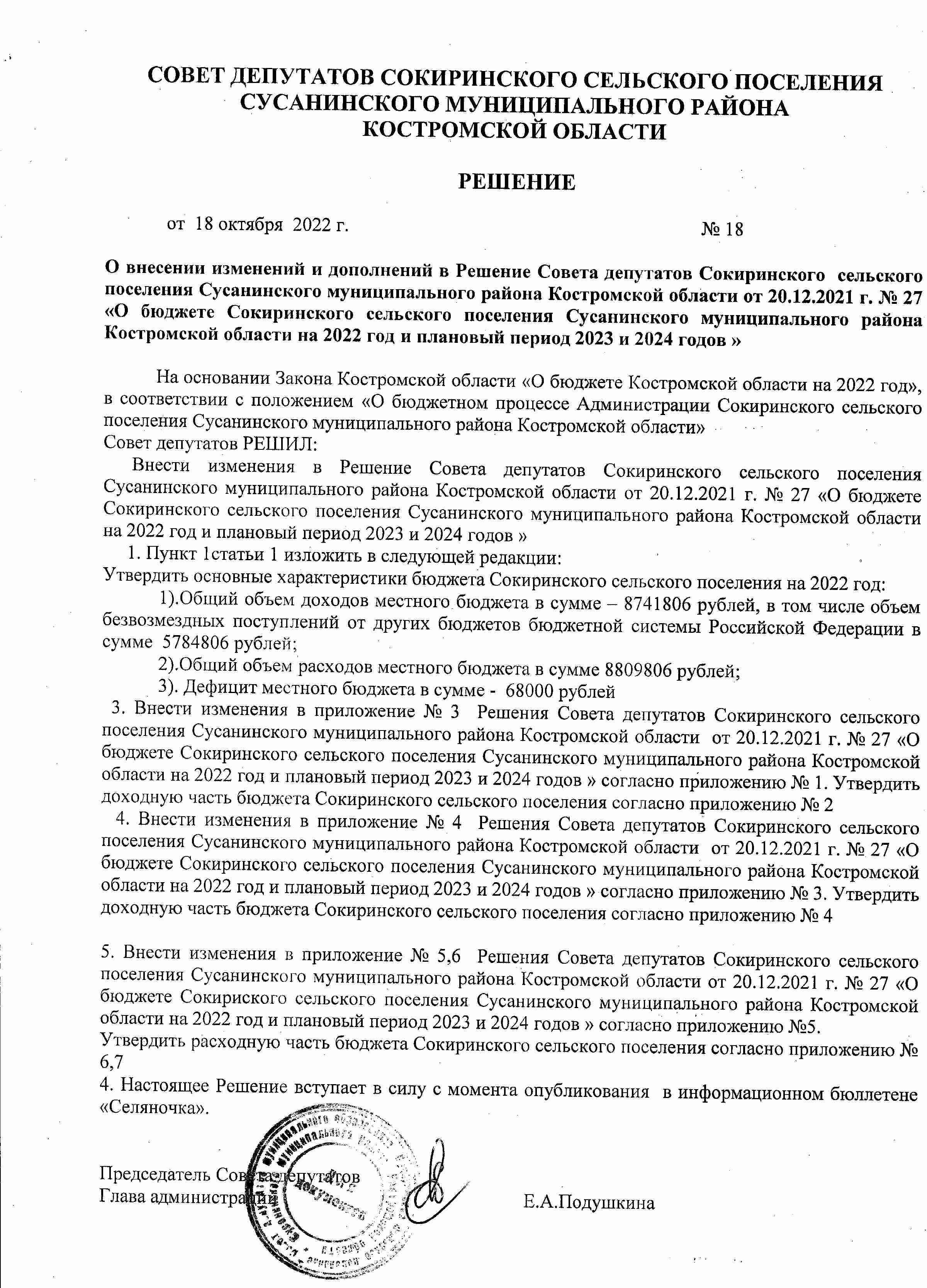                                                                                                                                                     Приложение № 3 к Решению                                                                                                                                                   Совета депутатов  «О  бюджете                                                                                                                                                  Сокиринского сельского поселения на 2022 год                                                                                                                                                   и плановый период 2023 и 2024 годов»»                                                                                                                                                    № 18   от 18 октября  2022г.Объем поступлений доходов в бюджет Сокиринского сельского поселения в 2022 году.                                                                                                                                                   Приложение № 1 к Решению                                                                                                                                                   Совета депутатов  «О  бюджете                                                                                                                                                  Сокиринского сельского поселения на 2022 год                                                                                                                                                   и плановый период 2023 и 2024 годов»»                                                                                                                                                    № 18  от18 октября 2022гг.Доходы  бюджета Сокиринского сельского поселения Сусанинского муниципального района Костромской области на 2022 год Приложение № 2 к Решению                                                                                                                                                   Совета депутатов  «О  бюджете                                                                                                                                                  Сокиринского сельского поселения на 2022 год                                                                                                                                                   и плановый период 2023 и 2024 годов»                                                                                                                                                   № 18  от  18 октября  2022г.Доходы  бюджета Сокиринского сельского поселения Сусанинского муниципального района Костромской области  на плановый период2023 и 2024 годов                                                                                                                                                   Приложение  № 7  к Решению                            			                                                                             Совета депутатов «О  бюджете                                                                                                                                                    Cокиринского сельского поселения на 2022г.                                                                                                                                                      и плановый период 2023 и 2024 годов»                                                                                                                                                     №  18  от 18 октября  2022г.. Распределение бюджетных ассигнований по разделам, подразделам, целевым статьям, группам и подгруппам видов расходов классификации расходов бюджета  Сокиринского сельского поселения Сусанинского муниципального района Костромской области  на 2022 год                                                                                                                             Приложение  № 9 к Решению                            			                                                                                                      Совета депутатов «О   бюджете                                                                                                                                                                            Сокиринского сельского поселения на 2022г.                                                                                                                                                                             и плановый период 2023 и 2024 годов»                                                                                                                                                                               № 18  от 18 октября  2022г.Ведомственная структура расходов бюджета Сокиринского сельского поселения Сусанинского муниципального района Костромской области на 2022 г.                                                                                                                                                                                                                                                                  Приложение  № 5.1  к Решению                            			                                                                             Совета депутатов «О  бюджете                                                                                                                                                    Cокиринского сельского поселения на 2022г.                                                                                                                                                      и плановый период 2023 и 2024 годов»                                                                                                                                                     № 18  от 18 октября 2022г. Распределение бюджетных ассигнований по разделам, подразделам, целевым статьям, группам и подгруппам видов расходов классификации расходов бюджета  Сокиринского сельского поселения Сусанинского муниципального района Костромской области  на плановый период 2023 и 2024 гг.                                                                                                                                                                Приложение  № 10 к Решению                            			                                                                                                      Совета депутатов «О   бюджете                                                                                                                                                                            Сокиринского сельского поселения на 2022г.                                                                                                                                                                             и плановый период 2023 и 2024 годов»                                                                                                                                                                               № 18  от 18 октября  2022г.Ведомственная структура расходов бюджета Сокиринского сельского поселения Сусанинского муниципального района Костромской области на плановый 2023 и 2024 гг. Коды бюджетной классификацииНаименование доходовСумма(рублей)20220216100000150Субсидии бюджетам сельских поселений на осуществление дорожной деятельности в отношении автомобильных дорог общего пользования, а так же капитального ремонта  и ремонта дворовых территорий многоквартирных домов, подъездов к дворовым территориям многоквартирных домов населенных пунктов40836020249999100000150Прочие межбюджетные трансферты20229999100000150Прочие субсидии бюджетам сельских поселений2700020405020100000150Поступления от денежных  пожертвований, предоставляемых негосударственными организациями получателям средств бюджетов сельских поселений1100646Коды бюджетной классификацииНаименование доходовСумма(рублей)100 00000 00 0000 000Налоговые и неналоговые доходы2957000101 00000 00 0000 000Налоги на прибыль, доходы893000101 02000 01 0000 110Налог на доходы физических лиц893000101 02010 01 0000 110Налог на доходы физических лиц с доходов, источником которых является налоговый агент, за исключением доходов, в отношении которых исчисление и уплата налога осуществляются в соответствии со статьями 227, 227.1 и 228 Налогового кодекса Российской Федерации883000101 02020 01 0000 110Налог на доходы физических лиц с доходов, источником которых является налоговый агент, за исключением доходов, в отношении которых исчисление и уплата налога осуществляются в соответствии со статьями 227, 227.1 и 228 Налогового кодекса7000101 02030 01 0000 110Налог на доходы физических лиц с доходов, полученных физическими лицами в соответствии со статьей 227 Налогового кодекса Российской Федерации3000103 00000 00 0000 000Налоги на товары (работы, услуги), реализуемые на территории Российской Федерации526540103 02000 01 0000 110Акцизы по подакцизным товарам (продукции), производимым на территории Российской Федерации526540103 02230 01 0000 110Доходы от уплаты акцизов на дизельное топливо, подлежащие распределению между бюджетами субъектов Российской Федерации и местными бюджетами с учетом установленных дифференцированных нормативов отчислений в местные бюджеты238060103 02240 01 0000 110Доходы от уплаты акцизов на моторные масла для дизельных и (или) карбюраторных (инжекторных) двигателей, подлежащие распределению между бюджетами субъектов Российской Федерации и местными бюджетами с учетом установленных дифференцированных нормативов отчислений в местные бюджеты1320103 02250 01 0000 110Доходы от уплаты акцизов на автомобильный бензин, подлежащие распределению между бюджетами субъектов Российской Федерации и местными бюджетами с учетом установленных дифференцированных нормативов отчислений в местные бюджеты317010103 02260 01 0000 110Доходы от уплаты акцизов на прямогонный бензин, подлежащие распределению между бюджетами субъектов Российской Федерации и местными бюджетами с учетом установленных дифференцированных нормативов отчислений в местные бюджеты-29850105 00000 00 0000 000Налоги на совокупный доход7810001 05 01000 00 0000 110Налог, взимаемый в связи с применением упрощенной системы налогообложения620000105 01010 01 0000 110Налог, взимаемый с налогоплательщиков, выбравших в качестве объекта налогообложения доходы6000105 01011 01 0000 110Налог, взимаемый с налогоплательщиков, выбравших в качестве налогообложения доходы6000105 01020 01 0000 110Налог, взимаемый  с налогоплательщиков, выбравших в качестве объекта налогообложения доходы, уменьшенные на величину расходов105000105 01021 01 0000 110Налог, взимаемый  с налогоплательщиков, выбравших в качестве налогообложения доходы, уменьшенные на величину расходов105000105 03000 01 0000 110Единый сельскохозяйственный налог50000105 03010 01 0000 110Единый сельскохозяйственный налог50000106 00000 00 0000 000Налоги на имущество101000106 01000 00 0000 110Налог на имущество физических лиц101000106 01030 10 0000 110Налог на имущество физических лиц, взимаемый по ставкам, применяемый к объектам налогообложения, расположенным в границах сельских поселений101000106 06000 00 0000 000Земельный налог535000106 06030 00 0000 110Земельный налог с организаций64000106 06033 10 0000 110Земельный налог с организаций, обладающих земельным участком, расположенным в границах сельских поселений64000106 06040 00 0000 110Земельный налог с физических лиц471000106 06043 10 0000 110Земельный налог с физических лиц, обладающих земельным участком, расположенным в границах сельских поселений471000108 00000 00 0000 000Государственная пошлина108 04000 01 0000 110Государственная пошлина за совершение нотариальных действий (за исключением действий, совершаемых консульскими учреждениями Российской Федерации)108 04020 01 1000 110Государственная пошлина за совершение нотариальных действий должностными лицами органов местного самоуправления, уполномоченными в соответствии с законодательными актами Российской Федерации  на совершение нотариальных действий (сумма платежа (перерасчеты, недоимка и задолженность по соответствующему платежу, в том числе по отмененному)).111 00000 00 0000 000Доходы от использования имущества, находящегося в государственной и муниципальной собственности20000111 05000 00 0000 120Доходы, получаемые в виде арендной платы за передачу в возмездное пользование государственного и муниципального имущества (за исключением имущества государственных и муниципальных унитарных предприятий, в том числе казенных)20000111 05070 00 0000 120Доходы от сдачи в аренду имущества, составляющего государственную ( муниципальную) казну ( за исключением земельных участков)20000111 05075 10 0000 120Доходы от сдачи в аренду имущества, составляющего казну сельских поселений ( за исключением земельных участков)20000111 09000 00 0000 120Прочие поступления от использования имущества и прав, находящегося в государственной собственности ( за исключением имущества муниципальных бюджетных и автономных учреждений, а также имущества муниципальных унитарных предприятий, в том числе казенных)111 09040 00 0000 120Прочие поступления от использования имущества, находящегося в государственной и муниципальной собственности (за исключением имущества бюджетных и автономных учреждений, а также имущества государственных и муниципальных предприятий, в том числе казенных)111 09045 10 0000 120Прочие доходы от использования имущества, находящегося в собственности сельских поселений (за исключением имущества муниципальных бюджетных и автономных учреждений, а также имущества муниципальных унитарных предприятий, в том числе казенных)113 00000 00 0000 000Доходы от оказания платных услуг (работ) и компенсации затрат государства100460113 01000 00 0000 130Доходы от оказания платных услуг (работ)100460113 01990 00 0000 130Прочие доходы от оказания платных услуг (работ)100460113 01995 10 0000 130Прочие доходы от оказания платных услуг (работ) получателями средств бюджетов сельских поселений10046084311602020020000140Штрафы, санкции, возмещение ущерба115 00000 00 0000 000Административные платежи и сборы115 02000 00 0000 140Платежи, взимаемые государственными и муниципальными органами (организациями) за выполнение определенных функций115 02050 10 0000 140Платежи, взимаемые органами местного самоуправления (организациями) сельских поселений за выполнение определенных функций11402053100000410Доходы от реализации иного имущества, находящегося в собственности поселений ( за исключением имущества муниципальных бюджетных и автономных учреждений, а также имущества муниципальных унитарных предприятий, в том числе казенных), в части реализации основных средств по указанному имуществуИтого доходов2957000200 00000 00 0000 000Безвозмездные поступления5784806202 00000 00 0000 000Безвозмездные поступления от других бюджетов бюджетной системы Российской Федерации 5784806202 10000 00 0000 150Дотации бюджетам бюджетной системы Российской Федерации1778000202 15001 00 0000 150Дотации на выравнивание бюджетной обеспеченности из бюджета субъекта Российской Федерации374000202 15001 10 0000150Дотации бюджетам сельских поселений на выравнивание  бюджетной обеспеченности из бюджета субъекта Российской Федерации374000202 16001 00 0000 150Дотации на выравнивание бюджетной обеспеченности из бюджетов муниципальных районов1404000202 16001 10 0000150Дотации бюджетам сельских поселений на выравнивание  бюджетной обеспеченности из бюджетов муниципальных районов1404000202 20000 00 0000 150Субсидии бюджетам бюджетной системы Российской Федерации (межбюджетные субсидии)27000202 29999 10 0000 150Прочие субсидии бюджетам сельских поселений27000202 20216 10 0000 150Субсидии бюджетам сельских поселений на осуществление дорожной деятельности в отношении автомобильных дорог общего пользования, а так же капитального ремонта и ремонта дворовых территорий многоквартирных домов, подъездов к дворовым территориям многоквартирных домов населенных пунктов408360202 30000 00 0000 150Субвенции бюджетам бюджетной системы Российской Федерации102800202 30024 00 0000 150Субвенции местным бюджетам на выполнение передаваемых полномочий субъектов Российской Федерации1400202 30024 10 0000 150Субвенции бюджетам сельских поселений на выполнение передаваемых полномочий субъектов Российской Федерации14002 02 35118 00 0000 150Субвенции бюджетам на осуществление первичного воинского учета на территориях , где отсутствуют военные комиссариаты107400202 35118 10 0000 150Субвенции бюджетам сельских поселений на осуществление первичного воинского   учета на территориях, где отсутствуют военные комиссариаты107400202 40000 00 0000 150Иные межбюджетные трансферты212000202 40014 00 0000 150Межбюджетные трансферты, передаваемые бюджетам муниципальных образований на осуществление части полномочий по решению вопросов местного значения в соответствии с заключенными соглашениями202 40014 10 0000 150Межбюджетные трансферты, передаваемые бюджетам сельских поселений из бюджетов муниципальных районов на осуществление части полномочий по решению вопросов местного значения в соответствии с заключенными соглашениями  202 49999 00 0000 150Прочие межбюджетные трансферты , передаваемые бюджетам сельских поселений850000204 00000 00 0000 000Безвозмездные поступления от негосударственных организаций11006462 04 05000 10 0000 150Безвозмездные поступления от негосударственных организаций в бюджеты сельских поселений1100646204 05020 10 0000 150Поступления от денежных пожертвований, предоставляемых негосударственными организациями получателям средств бюджетов сельских поселений1100646ВСЕГО ДОХОДОВ8741806Коды бюджетной классификацииНаименование доходовСуммаСуммаКоды бюджетной классификацииНаименование доходов2023год2024 год100 00000 00 0000 000Налоговые и неналоговые доходы25550002576000101 00000 00 0000 000Налоги на прибыль, доходы947000947000101 02000 01 0000 110Налог на доходы физических лиц947000947000101 02010 01 0000 110Налог на доходы физических лиц с доходов, источником которых является налоговый агент, за исключением доходов, в отношении которых исчисление и уплата налога осуществляются в соответствии со статьями 227, 227.1 и 228 Налогового кодекса Российской Федерации937000937000101 02020 01 0000 110Налог на доходы физических лиц с доходов, источником которых является налоговый агент, за исключением доходов, в отношении которых исчисление и уплата налога осуществляются в соответствии со статьями 227, 227.1 и 228 Налогового кодекса1000010000101 02030 01 0000 110Налог на доходы физических лиц с доходов, полученных физическими лицами в соответствии со статьей 227 Налогового кодекса Российской Федерации3 0003 000103 00000 00 0000 000Налоги на товары (работы, услуги), реализуемые на территории Российской Федерации536530558350103 02000 01 0000 110Акцизы по подакцизным товарам (продукции), производимым на территории Российской Федерации536530558350103 02230 01 0000 110Доходы от уплаты акцизов на дизельное топливо, подлежащие распределению между бюджетами субъектов Российской Федерации и местными бюджетами с учетом установленных дифференцированных нормативов отчислений в местные бюджеты240040245840103 02240 01 0000 110Доходы от уплаты акцизов на моторные масла для дизельных и (или) карбюраторных (инжекторных) двигателей, подлежащие распределению между бюджетами субъектов Российской Федерации и местными бюджетами с учетом установленных дифференцированных нормативов отчислений в местные бюджеты13401420103 02250 01 0000 110Доходы от уплаты акцизов на автомобильный бензин, подлежащие распределению между бюджетами субъектов Российской Федерации и местными бюджетами с учетом установленных дифференцированных нормативов отчислений в местные бюджеты324890342650103 02260 01 0000 110Доходы от уплаты акцизов на прямогонный бензин, подлежащие распределению между бюджетами субъектов Российской Федерации и местными бюджетами с учетом установленных дифференцированных нормативов отчислений в местные бюджеты-29740-31560105 00000 00 0000 000Налоги на совокупный доход7810007810001 05 01000 00 0000 110Налог, взимаемый в связи с применением упрощенной системы налогообложения781000781000105 01010 01 0000 110Налог, взимаемый с налогоплательщиков, выбравших в качестве объекта налогообложения доходы620000620000105 01011 01 0000 110Налог, взимаемый с налогоплательщиков, выбравших в качестве налогообложения доходы620000620000105 01020 01 0000 110Налог, взимаемый  с налогоплательщиков, выбравших в качестве объекта налогообложения доходы, уменьшенные на величину расходов107000107000105 01021 01 0000 110Налог, взимаемый  с налогоплательщиков, выбравших в качестве налогообложения доходы, уменьшенные на величину расходов107000107000105 03000 01 0000 110Единый сельскохозяйственный налог50 00050 000105 03010 01 0000 110Единый сельскохозяйственный налог50 00050 000106 00000 00 0000 000Налоги на имущество267000267000106 01000 00 0000 110Налог на имущество физических лиц75 00075000106 01030 10 0000 110Налог на имущество физических лиц, взимаемый по ставкам, применяемый к объектам налогообложения, расположенным в границах сельских поселений75 00075 000106 06000 00 0000 000Земельный налог192000192000106 06030 00 0000 110Земельный налог с организаций67 00067 000106 06033 10 0000 110Земельный налог с организаций, обладающих земельным участком, расположенным в границах сельских поселений6700067 000106 06040 00 0000 110Земельный налог с физических лиц125 000125 000106 06043 10 0000 110Земельный налог с физических лиц, обладающих земельным участком, расположенным в границах сельских поселений125 000125 000108 00000 00 0000 000Государственная пошлина108 04000 01 0000 110Государственная пошлина за совершение нотариальных действий (за исключением действий, совершаемых консульскими учреждениями Российской Федерации)108 04020 01 1000 110Государственная пошлина за совершение нотариальных действий должностными лицами органов местного самоуправления, уполномоченными в соответствии с законодательными актами Российской Федерации  на совершение нотариальных действий (сумма платежа (перерасчеты, недоимка и задолженность по соответствующему платежу, в том числе по отмененному)).111 00000 00 0000 000Доходы от использования имущества, находящегося в государственной и муниципальной собственности2047020470111 05000 00 0000 120Доходы, получаемые в виде арендной платы за передачу в возмездное пользование государственного и муниципального имущества (за исключением имущества государственных и муниципальных унитарных предприятий, в том числе казенных)2047020470111 05070 00 0000 120Доходы от сдачи в аренду имущества, составляющего государственную (муниципальную) казну (за исключением земельных участков)2047020470111 05075 10 0000 120Доходы от сдачи в аренду имущества, составляющего казну сельских поселений (за исключением земельных участков)2047020470111 09000 00 0000 120Прочие поступления от использования имущества и прав, находящиеся в государственной собственности (за исключением имущества муниципальных бюджетных и автономных учреждений, а также имущества муниципальных унитарных предприятий, в том числе казенных)111 09040 00 0000 120Прочие поступления от использования имущества, находящегося в государственной и муниципальной собственности (за исключением имущества бюджетных и автономных учреждений, а также имущества государственных и муниципальных предприятий, в том числе казенных111 09045 10 0000 120Прочие доходы от использования имущества, находящегося в собственности сельских поселений (за исключением имущества муниципальных бюджетных и автономных учреждений, а также имущества муниципальных унитарных предприятий, в том числе казенных)113 00000 00 0000 000Доходы от оказания платных услуг (работ) и компенсации затрат государства113 01000 00 0000 130Доходы от оказания платных услуг (работ)113 01990 00 0000 130Прочие доходы от оказания платных услуг (работ)113 01995 10 0000 130Прочие доходы от оказания платных услуг (работ) получателями средств бюджетов сельских поселений115 00000 00 0000 000Административные платежи и сборы115 02000 00 0000 140Платежи, взимаемые государственными и муниципальными органами (организациями) за выполнение определенных функций115 02050 10 0000 140Платежи, взимаемые органами местного самоуправления (организациями) сельских поселений за выполнение определенных функций200 00000 00 0000 000Безвозмездные поступления30031002998700202 00000 00 0000 000Безвозмездные поступления от других бюджетов бюджетной системы Российской Федерации 17800001772000202 10000 00 0000 150Дотации бюджетам бюджетной системы Российской Федерации17650001725000202 15001 00 0000 150Дотации на выравнивание бюджетной обеспеченности из бюджета субъекта Российской Федерации361000321000202 15001 10 0000150Дотации бюджетам сельских поселений на выравнивание  бюджетной обеспеченности из бюджета субъекта Российской Федерации361000321000202 16001 00 0000 150Дотации на выравнивание бюджетной обеспеченности из бюджетов муниципальных районов14040001404000202 16001 10 0000150Дотации бюджетам сельских поселений на выравнивание  бюджетной обеспеченности из бюджетов муниципальных районов14040001404000202 20000 00 0000 150Субсидии бюджетам бюджетной системы Российской Федерации (межбюджетные субсидии)1500047000202 29999 10 0000 150Прочие субсидии бюджетам сельских поселений1500047000202 30000 00 0000 150Субвенции бюджетам бюджетной системы Российской Федерации106100109700202 30024 00 0000 150Субвенции местным бюджетам на выполнение передаваемых полномочий субъектов Российской Федерации14001400202 30024 10 0000 150Субвенции бюджетам сельских поселений на выполнение передаваемых полномочий субъектов Российской Федерации140014002 02 35118 00 0000 150Субвенции бюджетам на осуществление первичного воинского учета на территориях , где отсутствуют военные комиссариаты104700108300202 35118 10 0000 150Субвенции бюджетам сельских поселений на осуществление первичного воинского   учета на территориях, где отсутствуют военные комиссариаты104700108300202 40000 00 0000 150Иные межбюджетные трансферты202 40014 00 0000 150Межбюджетные трансферты, передаваемые бюджетам муниципальных образований на осуществление части полномочий по решению вопросов местного значения в соответствии с заключенными соглашениями202 40014 10 0000 150Межбюджетные трансферты, передаваемые бюджетам сельских поселений из бюджетов муниципальных районов на осуществление части полномочий по решению вопросов местного значения в соответствии с заключенными соглашениями  202 49999 00 0000 150Прочие межбюджетные трансферты , передаваемые бюджетам 202 29999 10 0000 150Прочие субсидии бюджетам сельских поселений204 00000 00 0000 000Безвозмездные поступления от негосударственных организаций111700011170002 04 05000 10 0000 150Безвозмездные поступления от негосударственных организаций в бюджеты сельских поселени204 05020 10 0000 150Поступления от денежных пожертвований, предоставляемых негосударственными организациями получателям средств бюджетов сельских поселений11170001117000ВСЕГО ДОХОДОВ55581005574700НаименованиеРазделподразделЦелевая СтатьяВидрасходовСумма(рублей)Администрация  Сокиринского сельского поселения Сусанинского муниципального района Костромской области 000000000000000008809806Общегосударственные вопросы010000000000000005114100Функционирование Правительства Российской Федерации, высших исполнительных органов государственной власти субъектов Российской Федерации, местных администраций010400000000000001049600Центральный аппарат исполнительных органов государственной муниципальной власти01200000000001049600Расходы на выплаты по оплате труда работников  муниципальных органов0120000110000896000Расходы на выплаты персоналу в целях обеспечения выполнения функций государственными муниципальными органами, казенными учреждениями, органами управления государственными внебюджетными фондами 0120000110100896000Расходы на выплату персоналу государственных муниципальных органов0120000110120896000Расходы  на выполнение обязательств по судебным актам, по искам, предъявленным Пенсионным фондом РФ и ИФНС России0120000910129140000Расходы на обеспечение функций муниципальных органов012000019000011000Закупка товаров, работ и услуг для обеспечения муниципальных нужд012000019020011000Иные закупки товаров, работ и услуг для обеспечения муниципальных нужд012000019024011000Иные межбюджетные ассигнования01200001908001200Уплата налогов, сборов и иных платежей01200001908501200Субвенции бюджетам муниципальных районов, городских округов, городских и сельских поселений на осуществление органами местного самоуправления муниципальных районов, городских округов, городских и сельских поселений государственных полномочий по составлению протоколов об административных правонарушениях01200720900001 400Закупки товаров, работ и услуг для обеспечения муниципальных нужд01200720902001 400Иные закупки товаров, работ и услуг для обеспечения муниципальных нужд01200720902401 400Проведение выборов и референдумов01070210000000Подготовка и проведение выборов главы сельского поселения0210020160000Иные бюджетные ассигнования0210020160800Специальные расходы0210020160880Другие общегосударственные вопросы011300000000000004064500Учреждения по обеспечению хозяйственного  и транспортного обслуживания09300000000004064500Расходы на обеспечение деятельности (оказание услуг) подведомственных учреждений09300005900004064500Расходы на выплаты персоналу в целях обеспечения выполнения функций государственными (муниципальными) органами, казенными учреждениями, органами управления государственными внебюджетными фондами 09300005901002563000Расходы на выплаты персоналу казенных учреждений09300005901102563000Расходы  на выполнение обязательств по судебным актам, по искам, предъявленным Пенсионным фондом РФ и ИФНС России0930000910110662000Закупка товаров, работ и услуг для обеспечения государственных (муниципальных) нужд0930000590200794500Иные закупки товаров, работ и услуг для обеспечения государственных (муниципальных) нужд0930000590240794500Закупка товаров, работ и услуг для обеспечения государственных (муниципальных) нужд09300S1302200Иные закупки товаров, работ и услуг для обеспечения государственных (муниципальных) нужд09300S1302244Иные бюджетные ассигнования093000059080045000Уплата налогов, сборов и иных платежей093000059085045000Национальная оборона02000000000000000107400Мобилизационная и вневойсковая подготовка02030000000000000107400Центральный аппарат исполнительных органов муниципальной власти0120000000000107400Субвенции бюджетам поселений на осуществление первичного воинского учета на территориях, где отсутствуют военные комиссариаты в рамках непрограммных расходов федеральных органов0120051180000107400Расходы на выплаты персоналу в целях обеспечения выполнения функций государственными (муниципальными) органами, казенными учреждениями, органами управления государственными внебюджетными фондами 0120051180100107400Расходы на выплату персоналу государственных (муниципальных) органов012005118012092000Закупка товаров, работ и услуг для обеспечения муниципальных нужд012005118020015400Иные закупки товаров, работ и услуг для обеспечения муниципальных нужд012005118024015400Национальная безопасность и правоохранительная деятельность030500000000000005000Обеспечение пожарной безопасности031000000000000005000Гражданская оборона и чрезвычайные ситуации09500000000005000Мероприятия по защите населения и территории от чрезвычайных ситуаций природного и техногенного характера, пожарная безопасность09500202100005000Закупка товаров, работ и услуг для обеспечения государственных (муниципальных) нужд09500202102005000Иные закупки товаров, работ и услуг для обеспечения муниципальных нужд09500202102405000Национальная экономика040000000000000001541006Поддержка сельского хозяйства04050000000000000Оформление в муниципальную собственность земельных участков из земель сельскохозяйственного назначения, выделенных в счет земельных долей 26200S1070000Закупка товаров, работ и услуг для обеспечения государственных (муниципальных) нужд26200S1070200Иные закупки товаров, работ и услуг для обеспечения государственных (муниципальных) нужд26200S1070240Транспорт04080000000000000110460Автомобильный транспорт3030000000000110460Организация транспортного обслуживания населения автомобильным транспортом на территории Сусанинского муниципального района3030020220000110460Закупка товаров, работ и услуг для обеспечения муниципальных нужд3030020220200110460Иные закупки товаров, работ и услуг для обеспечения государственных (муниципальных) нужд3030020220244110460Дорожное хозяйство (дорожные фонды)040900000000000001430546Дорожное хозяйство (дорожные фонды)31500000000001430546Содержание автомобильных дорог общего пользования3150020020000526540Закупка товаров, работ и услуг для обеспечения государственных (муниципальных) нужд3150020020200526540Иные закупки товаров, работ и услуг для обеспечения государственных (муниципальных) нужд3150020020240526540Иные закупки товаров, работ и услуг для обеспечения государственных (муниципальных) нужд31500S2140240904006Жилищно-коммунальное хозяйство050000000000000001425300Благоустройство05030000000000000155000Благоустройство6000000000000155000Уличное освещение600002012000067000Закупка товаров, работ и услуг для обеспечения государственных (муниципальных) нужд600002012020067000Иные закупки товаров, работ и услуг для обеспечения государственных (муниципальных) нужд600002012024767000Прочие мероприятия по благоустройству60000020130000Со финансирование расходных обязательств, возникших при реализации проектов развития, основанных на общественных инициативах, в номинации «Местные инициативы»60000S130300034000Закупка товаров, работ и услуг для обеспечения государственных (муниципальных) нужд60000S130320034000Иные закупки товаров, работ и услуг для обеспечения государственных (муниципальных) нужд60000S130324034000Иные закупки товаров, работ и услуг для обеспечения государственных (муниципальных) нужд6000020130240Софинансирование мероприятий по борьбе с борщевиком Сосновского на территории Костромской области60000S225000054000Закупка товаров, работ и услуг для обеспечения государственных (муниципальных) нужд60000S225020054000Иные закупки товаров, работ и услуг для обеспечения государственных (муниципальных) нужд60000S225024054000Другие вопросы в области жилищно-коммунального хозяйства050500000000000001270300Поддержка коммунального хозяйства36100000000001270300Мероприятия в области коммунального хозяйства36100200600001270300Закупка товаров, работ и услуг для обеспечения государственных (муниципальных) нужд36100200602001130000Иные закупки товаров, работ и услуг для обеспечения государственных (муниципальных) нужд36100200602401130000Иные бюджетные ассигнования 3610020060800140300Уплата налогов, сборов и иных платежей3610020060850140300Социальная политика1000000000000000012000Пенсионное обеспечение1001000000000000012000Социальная помощь, включая расходы, связанные с исполнением публично нормативных обязательств, за счет средств местного бюджета502000000000012000Доплаты к пенсиям муниципальных служащих5020082020  00012000Социальное обеспечение и иные выплаты населению502008202030012000Социальные выплаты гражданам, кроме публичных нормативных социальных выплат502008202031212000Межбюджетные трансферты общего характера бюджетам бюджетной системы Российской Федерации 14000000000000000605000Прочие межбюджетные трансферты общего характера14030000000000000605000Межбюджетные трансферты в бюджет Сусанинского муниципального района из бюджетов поселений4070000000000605000Иные межбюджетные трансферты из бюджета сельского поселения в бюджет  Сусанинского муниципального района по передаче полномочий 4070076010540605000  Итого расходов8809806НаименованиеВедомствоРазделподразделЦелевая статьяВидрасходовСумма(рублей)Администрация  Сокиринского сельского поселения Сусанинского муниципального района Костромской области 939000000000000000008809806Общегосударственные вопросы939010000000000000005114100Функционирование Правительства Российской Федерации, высших исполнительных органов государственной власти субъектов Российской Федерации, местных администраций939010400000000000001049600Центральный аппарат исполнительных органов государственной муниципальной власти939010401200000000001049600Расходы на выплаты по оплате труда работников  муниципальных органов93901040120000110000896000Расходы на выплаты персоналу в целях обеспечения выполнения функций государственными (муниципальными) органами, казенными учреждениями, органами управления государственными внебюджетными фондами 93901040120000110100896000Расходы на выплату персоналу государственных муниципальных органов93901040120000110120896000Расходы  на выполнение обязательств по судебным актам, по искам, предъявленным Пенсионным фондом РФ и ИФНС России93901040120000910129140000Расходы на обеспечение функций муниципальных органов9390104012000019000011000Закупка товаров, работ и услуг для обеспечения государственных (муниципальных) нужд9390104012000019020011000Иные закупки товаров, работ и услуг для обеспечения государственных (муниципальных) нужд9390104012000019024011000Иные межбюджетные ассигнования939010401200001908001200Уплата налогов, сборов и иных платежей939010401200001908501200Субвенции бюджетам муниципальных районов, городских округов, городских и сельских поселений на осуществление органами местного самоуправления муниципальных районов, городских округов, городских и сельских поселений государственных полномочий по составлению протоколов об административных правонарушениях939010401200720900001400Закупки товаров, работ и услуг для обеспечения муниципальных нужд939010401200720902001400Иные закупки товаров, работ и услуг для обеспечения муниципальных нужд939 010401200720902401400Проведение выборов и референдумов93901070210000000000Подготовка и проведения выборов главы сельского поселения939 0107 0210020160000Иные бюджетные ассигнования93901070210020160800Специальные расходы93901070210020160880Другие общегосударственные вопросы939011300000000000004064500Учреждения по обеспечению хозяйственного  и транспортного обслуживания939011309300000000004064500Расходы на обеспечение деятельности (оказание услуг) подведомственных учреждений939011309300005900004064500Расходы на выплаты персоналу в целях обеспечения выполнения функций государственными (муниципальными) органами, казенными учреждениями, органами управления государственными внебюджетными фондами 939011309300005901002563000Расходы на выплаты персоналу казенных учреждений939011309300005901102563000Расходы  на выполнение обязательств по судебным актам, по искам, предъявленным Пенсионным фондом РФ и ИФНС России93901130930000910110662000Закупка товаров, работ и услуг для обеспечения государственных (муниципальных) нужд93901130930000590200794500Иные закупки товаров, работ и услуг для обеспечения государственных (муниципальных) нужд93901130930000590240794500Закупка товаров, работ и услуг для обеспечения государственных (муниципальных) нужд939011309300S13022000Иные закупки товаров, работ и услуг для обеспечения государственных (муниципальных) нужд939011309300S13022400Иные бюджетные ассигнования9390113093000059080045000Уплата налогов, сборов и иных платежей9390113093000059085045000Национальная оборона93902000000000000000107400Мобилизационная и вневойсковая подготовка93902030000000000000107400Центральный аппарат исполнительных органов муниципальной власти93902030120000000000107400Субвенции бюджетам поселений на осуществление первичного воинского учета на территориях, где отсутствуют военные комиссариаты в рамках непрограммных расходов федеральных органов93902030120051180000107400Расходы на выплаты персоналу в целях обеспечения выполнения функций государственными (муниципальными) органами, казенными учреждениями, органами управления государственными внебюджетными фондами 93902030120051180100107400Расходы на выплату персоналу государственных (муниципальных) органов9390203012005118012092000Закупка товаров, работ и услуг для обеспечения муниципальных нужд9390203012005118020015400Иные закупки товаров, работ и услуг для обеспечения муниципальных нужд9390203012005118024015400Национальная безопасность и правоохранительная деятельность939030500000000000005000Обеспечение пожарной безопасности939031000000000000005000Гражданская оборона и чрезвычайные ситуации939031009500000000005000Мероприятия по защите населения и территории от чрезвычайных ситуаций природного и техногенного характера, пожарная безопасность939031009500202100005000Закупка товаров, работ и услуг для обеспечения муниципальных нужд939031009500202102005000Иные закупки товаров, работ и услуг для обеспечения муниципальных нужд939031009500202102405000Национальная экономика939040000000000000001541006Поддержка сельского хозяйства93904050000000000000Оформление в муниципальную собственность земельных участков из земель сельскохозяйственного назначения, выделенных в счет земельных долей939040526200S1070000Закупка товаров, работ и услуг для обеспечения муниципальных нужд939040526200S1170200Иные закупки товаров, работ и услуг для обеспечения муниципальных нужд939040526200S1170240Транспорт 93904080000000000000110460Автомобильный транспорт93904083030000000000110460Организация транспортного обслуживания населения автомобильным транспортом на территории Сусанинского муниципального района93904083030020220000110460Закупка товаров, работ и услуг для обеспечения муниципальных нужд93904083030020220200110460Иные закупки товаров, работ и услуг для обеспечения муниципальных нужд93904083030020220244110460Дорожное хозяйство (дорожные фонды)939040900000000000001430546Дорожное хозяйство (дорожные фонды)939040931500000000001430546Содержание автомобильных дорог общего пользования939040931500200200001430546Закупка товаров, работ и услуг для обеспечения государственных (муниципальных) нужд93904093150020020200526540Иные закупки товаров, работ и услуг для обеспечения государственных (муниципальных) нужд93904093150020020240526540Иные закупки товаров, работ и услуг для обеспечения государственных (муниципальных) нужд939040931500S2140240904006Жилищно-коммунальное хозяйство939050000000000000001425300Благоустройство93905030000000000000155000Благоустройство93905036000000000000155000Уличное освещение9390503600002012000067000Закупка товаров, работ и услуг для обеспечения государственных (муниципальных) нужд9390503600002012020067000Иные закупки товаров, работ и услуг для обеспечения государственных (муниципальных) нужд9390503600002012024767000Прочие мероприятия по благоустройству93905036000020130000Закупка товаров, работ и услуг для обеспечения государственных (муниципальных) нужд93905036000020130200Иные закупки товаров, работ и услуг для обеспечения государственных (муниципальных) нужд93905036000020130240Софинансирование мероприятий по борьбе с борщевиком Сосновского на территории Костромской области939050360000S225000054000Закупка товаров, работ и услуг для обеспечения государственных (муниципальных) нужд939050360000S225020054000Иные закупки товаров, работ и услуг для обеспечения государственных (муниципальных) нужд939050360000S225024454000Со финансирование расходных обязательств, возникших при реализации проектов развития, основанных на общественных инициативах, в номинации «Местные инициативы»939050360000S130324434000Другие вопросы в области жилищно-коммунального хозяйства939050500000000000001270300Поддержка коммунального хозяйства939050536100000000001270300Мероприятия в области коммунального хозяйства939050536100200600001270300Закупка товаров, работ и услуг для обеспечения государственных (муниципальных) нужд939050536100200602001130000Иные закупки товаров, работ и услуг для обеспечения государственных (муниципальных) нужд939050536100200602401113000Иные бюджетные ассигнования93905053610020060800140300Уплата налогов, сборов и иных платежей93905053610020060850140300Социальная политика9391000000000000000012000Пенсионное обеспечение9391001000000000000012000Социальная помощь, включая расходы, связанные с исполнением публично нормативных обязательств, за счет средств местного бюджета9391001502000000000012000Доплаты к пенсиям муниципальных служащих9391001502008001000012000Социальное обеспечение и иные выплаты населению9391001502008001030012000 Социальные выплаты гражданам, кроме публичных нормативных социальных выплат9391001502008001031012000Межбюджетные трансферты общего характера бюджетам бюджетной системы Российской Федерации 93914000000000000000605000Прочие межбюджетные трансферты общего характера93914030000000000000605000Межбюджетные трансферты в бюджет Сусанинского муниципального района из бюджетов поселений93914034070000000000605000Иные межбюджетные трансферты из бюджета ( сельского) поселения в бюджет  Сусанинского муниципального района по передаче полномочий 93914034070076010540605000  Итого расходов8809806НаименованиеРазделподразделЦелевая статьяВидрасходов2023 год2024 годАдминистрация  Сокиринского сельского поселения Сусанинского муниципального района Костромской области 0000000000000000056291005646700Общегосударственные вопросы0100000000000000030634003063400Функционирование Правительства Российской Федерации, высших исполнительных органов государственной власти субъектов Российской Федерации, местных администраций01040000000000000617400617400Центральный аппарат исполнительных органов государственной муниципальной власти0120000000000617400617400Расходы на выплаты по оплате труда работников  муниципальных органов0120000110000599000599 000Расходы на выплаты персоналу в целях обеспечения выполнения функций государственными муниципальными органами, казенными учреждениями, органами управления государственными внебюджетными фондами 0120000110100599000599 000Расходы на выплату персоналу государственных муниципальных органов0120000110120599000599 000Расходы  на выполнение обязательств по судебным актам, по искам, предъявленным Пенсионным фондом РФ и ИФНС России0120000910129Расходы на обеспечение функций муниципальных органов01200001900001700017000Закупка товаров, работ и услуг для обеспечения муниципальных нужд01200001902001700017000Иные закупки товаров, работ и услуг для обеспечения муниципальных нужд01200001902401700017000Иные межбюджетные ассигнования0120000190800Уплата налогов, сборов и иных платежей0120000190850Субвенции бюджетам муниципальных районов, городских округов, городских и сельских поселений на осуществление органами местного самоуправления муниципальных районов, городских округов, городских и сельских поселений государственных полномочий по составлению протоколов об административных правонарушениях012007209000014001400Закупки товаров, работ и услуг для обеспечения муниципальных нужд012007209020014001400Иные закупки товаров, работ и услуг для обеспечения муниципальных нужд012007209024014001400Другие общегосударственные вопросы0113000000000000024460002446000Учреждения по обеспечению хозяйственного  и транспортного обслуживания093000000000024460002446000Расходы на обеспечение деятельности (оказание услуг) подведомственных учреждений093000059000024460002446000Расходы на выплаты персоналу в целях обеспечения выполнения функций государственными (муниципальными) органами, казенными учреждениями, органами управления государственными внебюджетными фондами 093000059010017030001703000Расходы на выплаты персоналу казенных учреждений093000059011017030001703000Расходы  на выполнение обязательств по судебным актам, по искам, предъявленным Пенсионным фондом РФ и ИФНС России0930000910110Закупка товаров, работ и услуг для обеспечения государственных (муниципальных) нужд0930000590200698000698000Иные закупки товаров, работ и услуг для обеспечения государственных (муниципальных) нужд0930000590240698000698000Иные бюджетные ассигнования09300005908004500045000Уплата налогов, сборов и иных платежей09300005908504500045000Национальная оборона02000000000000000104700108300Мобилизационная и вневойсковая подготовка02030000000000000104700108300Центральный аппарат исполнительных органов муниципальной власти0120000000000104700108300Субвенции бюджетам поселений на осуществление первичного воинского учета на территориях, где отсутствуют военные комиссариаты в рамках непрограммных расходов федеральных органов0120051180000104700108300Расходы на выплаты персоналу в целях обеспечения выполнения функций государственными (муниципальными) органами, казенными учреждениями, органами управления государственными внебюджетными фондами 01200511801009200092000Расходы на выплату персоналу государственных (муниципальных) органов01200511801209200092000Закупка товаров, работ и услуг для обеспечения муниципальных нужд01200511802001270016300Иные закупки товаров, работ и услуг для обеспечения муниципальных нужд01200511802401270016300Национальная безопасность и правоохранительная деятельность0300000000000000050005000Защита населения и территории от чрезвычайных ситуаций природного и техногенного характера, пожарная безопасность0310000000000000050005000Гражданская оборона и чрезвычайные ситуации095002021000050005000Мероприятия по защите населения и территории от чрезвычайных ситуаций природного и техногенного характера, пожарная безопасность095002021000050005000Закупка товаров, работ и услуг для обеспечения муниципальных нужд095002021020050005000Иные закупки товаров, работ и услуг для обеспечения муниципальных нужд095002021024050005000Национальная экономика04000000000000000649000645000Транспорт0408000000000000011247086640Автомобильный транспорт303000000000011247086640Организация транспортного обслуживания населения автомобильным транспортом на территории Сусанинского муниципального района303002022000011247086640Закупка товаров, работ и услуг для обеспечения муниципальных нужд303002022020011247086640Иные закупки товаров, работ и услуг для обеспечения муниципальных нужд303002022024011247086640Дорожное хозяйство (дорожные фонды)04090000000000000536530558360Дорожное хозяйство (дорожные фонды)3150000000000536530558360Содержание автомобильных дорог общего пользования3150020020000536530558360Закупка товаров, работ и услуг для обеспечения государственных (муниципальных) нужд3150020020200536530558360Иные закупки товаров, работ и услуг для обеспечения государственных (муниципальных) нужд3150020020240536530558360Жилищно-коммунальное хозяйство0500000000000000011900001208000Благоустройство05030000000000000100000164000Благоустройство6000000000000100000164000Мероприятия в области уличного освещения60000201200007000070000Закупка товаров, работ и услуг для обеспечения государственных (муниципальных) нужд60000201202007000070000Иные закупки товаров, работ и услуг для обеспечения государственных (муниципальных) нужд60000201202407000070000Прочие мероприятия по благоустройству600002013000000Закупка товаров, работ и услуг для обеспечения государственных (муниципальных) нужд600002013020000Иные закупки товаров, работ и услуг для обеспечения государственных (муниципальных) нужд600002013024000Софинансирование мероприятий по борьбе с борщевиком Сосновского на территории Костромской области60000S22500003000094000Закупка товаров, работ и услуг для обеспечения государственных (муниципальных) нужд60000S22502003000094000Иные закупки товаров, работ и услуг для обеспечения государственных (муниципальных) нужд60000S22502403000094000Софинансирование расходных обязательств, возникших при реализации проектов развития, основанных на общественных инициативах, в номинации «Местные инициативы»60000S130024400Другие вопросы в области жилищно-коммунального хозяйства0505000000000000010900001044000Поддержка коммунального хозяйства361000000000010900001044000Мероприятия в области коммунального хозяйства361002006000010900001044000Закупка товаров, работ и услуг для обеспечения государственных (муниципальных) нужд361002006020010900001044000Иные закупки товаров, работ и услуг для обеспечения государственных (муниципальных) нужд361002006024010900001044000Иные бюджетные ассигнования 36100200608001000010000Уплата налогов, сборов и иных платежей36100200608501000010000Социальная политика100000000000000001200012 000Пенсионное обеспечение100100000000000001200012 000Социальная помощь, включая расходы, связанные с исполнением публично нормативных обязательств, за счет средств местного бюджета50200000000001200012 000Доплаты к пенсиям муниципальных служащих50200800100001200012 000Социальное обеспечение и иные выплаты населению50200800103001200012 000Публичные нормативные социальные выплаты гражданам50200800103101200012 000Межбюджетные трансферты общего характера бюджетам бюджетной системы Российской Федерации 14000000000000000605000605000Прочие межбюджетные трансферты общего характера14030000000000000605000605000Межбюджетные трансферты в бюджет Сусанинского муниципального района из бюджетов поселений4070000000000605000605000Иные межбюджетные трансферты из бюджета сельского поселения в бюджет  Сусанинского муниципального района по передаче полномочий 4070076010000605000605000Межбюджетные трансферты4070076010500605000605000Иные межбюджетные трансферты4070076010540605000605000  Итого расходов56291005646700НаименованиеВедомствоРазделподразделЦелевая статьяВидрасходов2023 год2024 годАдминистрация  Сокиринского сельского поселения Сусанинского муниципального района Костромской области 9390000000000000000056291005646700Общегосударственные вопросы9390100000000000000030634003063400Функционирование Правительства Российской Федерации, высших исполнительных органов государственной власти субъектов Российской Федерации, местных администраций93901040000000000000617400617400Центральный аппарат исполнительных органов государственной муниципальной власти93901040120000000000617400617400Расходы на выплаты по оплате труда работников  муниципальных органов93901040120000110000599000599 000Расходы на выплаты персоналу в целях обеспечения выполнения функций государственными (муниципальными) органами, казенными учреждениями, органами управления государственными внебюджетными фондами 93901040120000110100599000599 000Расходы на выплату персоналу государственных муниципальных органов93901040120000110120599000599 000Расходы  на выполнение обязательств по судебным актам, по искам, предъявленным Пенсионным фондом РФ и ИФНС России93901040120000910129Расходы на обеспечение функций муниципальных органов939010401200001900001700017000Закупка товаров, работ и услуг для обеспечения государственных (муниципальных) нужд939010401200001902001700017000Иные закупки товаров, работ и услуг для обеспечения государственных (муниципальных) нужд939010401200001902401700017000Иные межбюджетные ассигнования9390104012000019080000Уплата налогов, сборов и иных платежей9390104012000019085000Субвенции бюджетам муниципальных районов, городских округов, городских и сельских поселений на осуществление органами местного самоуправления муниципальных районов, городских округов, городских и сельских поселений государственных полномочий по составлению протоколов об административных правонарушениях9390104012007209000014001400Закупки товаров, работ и услуг для обеспечения муниципальных нужд9390104012007209020014001400Иные закупки товаров, работ и услуг для обеспечения муниципальных нужд939 0104012007209024014001400Другие общегосударственные вопросы9390113000000000000024460002446000Учреждения по обеспечению хозяйственного  и транспортного обслуживания9390113093000000000024460002446000Расходы на обеспечение деятельности (оказание услуг) подведомственных учреждений9390113093000059000024460002446000Расходы на выплаты персоналу в целях обеспечения выполнения функций государственными (муниципальными) органами, казенными учреждениями, органами управления государственными внебюджетными фондами 9390113093000059010017030001703000Расходы на выплаты персоналу казенных учреждений9390113093000059011017030001703000Расходы  на выполнение обязательств по судебным актам, по искам, предъявленным Пенсионным фондом РФ и ИФНС России93901130930000910110Закупка товаров, работ и услуг для обеспечения государственных (муниципальных) нужд93901130930000590200698000698000Иные закупки товаров, работ и услуг для обеспечения государственных (муниципальных) нужд93901130930000590240698000698000Иные бюджетные ассигнования939011309300005908004500045000Уплата налогов, сборов и иных платежей939011309300005908504500045000Национальная оборона93902000000000000000104700108300Мобилизационная и вневойсковая подготовка93902030000000000000104700108300Центральный аппарат исполнительных органов муниципальной власти93902030120000000000104700108300Субвенции бюджетам поселений на осуществление первичного воинского учета на территориях, где отсутствуют военные комиссариаты в рамках непрограммных расходов федеральных органов939020301200511800009200092000Расходы на выплаты персоналу в целях обеспечения выполнения функций государственными (муниципальными) органами, казенными учреждениями, органами управления государственными внебюджетными фондами 939020301200511801009200092000Расходы на выплату персоналу государственных (муниципальных) органов939020301200511801209200092000Закупка товаров, работ и услуг для обеспечения муниципальных нужд939020301200511802001270016300Иные закупки товаров, работ и услуг для обеспечения муниципальных нужд939020301200511802401270016300Национальная безопасность и правоохранительная деятельность9390300000000000000050005000Защита населения и территории от чрезвычайных ситуаций природного и техногенного характера, пожарная безопасность9390310000000000000050005000Гражданская оборона и чрезвычайные ситуации9390310095002021000050005000Мероприятия по защите населения и территории от чрезвычайных ситуаций природного и техногенного характера, пожарная безопасность9390310095002021000050005000Закупка товаров, работ и услуг для обеспечения муниципальных нужд9390310095002021020050005000Иные закупки товаров, работ и услуг для обеспечения муниципальных нужд9390310095002021024050005000Национальная экономика93904000000000000000649000645000Транспорт 9390408000000000000011247086640Автомобильный транспорт9390408303000000000011247086640Организация транспортного обслуживания населения автомобильным транспортом на территории Сусанинского муниципального района9390408303002022000011247086640Закупка товаров, работ и услуг для обеспечения муниципальных нужд9390408303002022020011247086640Иные закупки товаров, работ и услуг для обеспечения муниципальных нужд9390408303002022024011247086640Дорожное хозяйство (дорожные фонды)93904090000000000000536530558360Дорожное хозяйство (дорожные фонды)93904093150000000000536530558360Содержание автомобильных дорог общего пользования93904093150020020000536530558360Закупка товаров, работ и услуг для обеспечения государственных (муниципальных) нужд93904093150020020200536530558360Иные закупки товаров, работ и услуг для обеспечения государственных (муниципальных) нужд93904093150020020240536530558360Жилищно-коммунальное хозяйство9390500000000000000011900001208000Жилищное хозяйство9390501000000000000000Благоустройство93905030000000000000100000164000Благоустройство93905036000000000000100000164000Мероприятия в области уличного освещения939050360000201200007000070000Закупка товаров, работ и услуг для обеспечения государственных (муниципальных) нужд939050360000201202007000070000Иные закупки товаров, работ и услуг для обеспечения государственных (муниципальных) нужд939050360000201202407000070000Прочие мероприятия по благоустройству9390503600002013000000Закупка товаров, работ и услуг для обеспечения государственных (муниципальных) нужд9390503600002013020000Иные закупки товаров, работ и услуг для обеспечения государственных (муниципальных) нужд9390503600002013024000Софинансирование мероприятий по борьбе с борщевиком Сосновского на территории Костромской области939050360000S22500003000094000Закупка товаров, работ и услуг для обеспечения государственных (муниципальных) нужд939050360000S22502003000094000Иные закупки товаров, работ и услуг для обеспечения государственных (муниципальных) нужд939050360000S22502403000094000Софинансирование расходных обязательств, возникших при реализации проектов развития, основанных на общественных инициативах, в номинации «Местные инициативы»939050360000S130024400Другие вопросы в области жилищно-коммунального хозяйства9390505000000000000010900001044000Поддержка коммунального хозяйства9390505361000000000010900001044000Мероприятия в области коммунального хозяйства9390505361002006000010900001044000Закупка товаров, работ и услуг для обеспечения государственных (муниципальных) нужд9390505361002006020010900001044000Иные закупки товаров, работ и услуг для обеспечения государственных (муниципальных) нужд9390505361002006024010900001044000Иные бюджетные ассигнования939050536100200608001000010000Уплата налогов, сборов и иных платежей939050536100200608501000010000Социальная политика9391000000000000000012 00012 000Пенсионное обеспечение9391001000000000000012 00012 000Социальная помощь, включая расходы, связанные с исполнением публично нормативных обязательств, за счет средств местного бюджета9391001502000000000012 00012 000Доплаты к пенсиям муниципальных служащих9391001502008001000012 00012 000Социальное обеспечение и иные выплаты населению9391001502008001030012 00012 000 Публично нормативные социальные выплаты гражданам.9391001502008001031012 00012 000Межбюджетные трансферты общего характера бюджетам бюджетной системы Российской Федерации 93914000000000000000605000605000Прочие межбюджетные трансферты общего характера93914030000000000000605000605000Межбюджетные трансферты в бюджет Сусанинского муниципального района из бюджетов поселений93914034070000000000605000605000Иные межбюджетные трансферты из бюджета сельского поселения в бюджет  Сусанинского муниципального района по передаче полномочий 93914034070076010000605000605000Межбюджетные трансферты93914034070076010500605000605000Иные межбюджетные трансферты93914034070076010540605000605000ИТОГО РАСХОДОВ56291005646700